BCCB/AO/SARFAESIA/     /20SALE NOTICE OF IMMOVABLE PROPERTY	E-Auction Sale Notice for Sale of Immovable Assets under the Securitization and Reconstruction of Financial Assets and Enforcement of Security Interest Act 2002 read with provision to rule 8(6) of Security Interest (Enforcement) Rules, 2002.Notice is hereby given to public in general and in particular to Borrower and that the below described immovable property mortgaged/charged to the secured Creditor, the Actual Possession of which has been taken by the Authorised officer of The Bangalore City Co Operative Bank Ltd, the Secured Creditor on 25.05.2023 will be sold on “As is Where is“, “As is What is” and “Whatever there is” on 04.10.2023, for recovery of Rs:-1,13,05,647/-[Rupees One Crore Thirteen Lakhs Five Thousand Six Hundred Forty Seven only] under LTL EMI: 290, principal & interest as on 08.09.2023, plus future interest costs due to The Bangalore City Co Operative Bank Ltd, koramangala Branch Bengaluru, the Secured creditor from Sri/Smt A. Muniraju , Addressed at:- No.24, 1st Cross, 1st Main, Near Gangamma Temple, Old Madiwala, Bengaluru-560 068, being the borrower / mortgagor.DESCRIPTION OF THE IMMOVABLE PROPERTY(The borrower /mortgagor attention is invited to the provisions of Sub-section (8) of Section 13 of the Act, in respect of time available to redeem the secured asset).…2…This Notice shall also serve as Notice under Sub Rule (6) of Rule (8) of Security Interest Enforcement Rules-2002 to the Borrower/Guarantors.For detailed terms and conditions of sale, please refer to link in The Bangalore City Co operativeBank Ltd Website i.e. www.bccbl.co.in  under the head “Mortgaged Assets for Sale”.	The E-auction will be conducted through portal https://bankauctions.in, on 04.10.2023 from11.00 A.M to 12.00 P.M, with unlimited extension of 05 minutes. The intending bidder is required to register their name at https://bankauctions.in/ and get the user ID and password free of cost and get training i.e. online training on E-auction (tentatively on 03.10.2023) from M/s 4 Closure, Mr. prakash Reddy/ Bhaskar (Asst. Manager), No.22, 5th Cross, Gurumahal Extension, Opp. Indian Hotel, K.G. Halli, Jalahalli (West), Bengaluru-560015 Mobile No: 9515160061/9515160062, E-mail: prakash@bankauctions.in & bhaskar@bankauctions.in TERMS AND CONDITIONS OF SALEFor participating in E-auction, intending bidders have to deposit a refundable Earnest Money Deposit (EMD) of 10% (EMD mentioned in Description) of Reserve Price by way of RTGS/NEFT/Fund Transfer to the credit of account number - E- Auction EMD A/c No. 000220105013061, Bank Name : INDUS IND BANK, Branch Name : The Bangalore City Co-Operative Bank Ltd, HEAD office branch, IFSC Code - INDB0BCCB02 or by DD/pay order favouring “The Bangalore City Co-Operative Bank Ltd., borrower A/c-SRI/smt. A. Muniraju ”, payable at Bengaluru.After Online Registration, the intending bidder should submit the duly filled in bid form (format available in the above website https://bankauctions.in/  along with DD/ quoting the UTR number or  NEFT / RTGS remittance towards EMD in a sealed cover as Tender/Bid for property purchase pertaining to borrower A/c – SRI/smt . A. Muniraju & duly mentioning the amount offered for purchase shall be submitted to the Authorised Officer, The Bangalore City Co-Operative Bank Ltd, Administrative office No. 03, Pampamahakavi Road, Chamarajpet, Bengaluru - 560018, on or before 03.10.2023 on 5.00 P.M, The bid form shall be accompanied with attested copy of the photo identity proof of the bidder, as may be acceptable to the Bank, along with attested copy of the PAN Card.In case the bidder is a company, a copy of the resolution passed by the Board of Directors authorising the actual bidder to participate in the auction on behalf of the Company should be submitted.The bid will be open to them and an opportunity will be given to enhance the bid amount in the multiples of Rs: 50,000/-. Interest bidding among the qualified bidders shall start from the highest bid quoted by the qualified bidders. During the process of interest bidding, there will be unlimited extension of “05 minutes” i.e. the end time of E- auction shall be automatically extended by 05 minutes each time if bid is made within 05 minutes from the last extension.The Authorised Officer is at liberty to accept the highest bid amount and confirm the sale in favour of the highest bidder or reject the same without assigning any reason.The successful bidder/tenderer shall bear all the legal/incidental expenses like stamp duty, registration fees, local taxes, and any other outstanding/overdue statutory dues, water and electricity dues, etc.…3…Bids once made shall not be cancelled or withdrawn. All bids made from the user ID given to the bidder will be deemed to be have been made by him alone.Immediately upon closure of E-auction proceedings, the highest bidder shall confirm the final amount of the bid quoted by him/her by scan & mail it to both the Authorised Officer of the                   The Bangalore City Co-Operative Bank Ltd i.e. bccbrec2021@gmail.com and the service provider info@bankauctions.in for getting declared as successful bidder in the auction sale proceeding.The successful bidder shall deposit 25% of the bid amount (including the EMD amount) immediately (same day) on the sale being knocked down in his/her favour, failing which the Bank shall forfeit the EMD amount. The balance 75% of the bid amount shall be paid within 15 days from the date of sale by DD/RTGS/NEFT to the credit of account number           E- Auction EMD A/c No. 000220105013061, Bank Name : INDUSIND BANK, Branch Name :  The Bangalore City Co-Operative Bank Ltd, HEAD office branch, IFSC Code - INDB0BCCB02 or by DD/Pay order favoring –“The Bangalore City Co-Operative Bank Ltd., borrower A/c- SRI/smt A. Muniraju , payable at Bengaluru. EMD of unsuccessful bidders will be returned.Sale certificate will be issued by the Authorized officer in favour of the successful bidder only upon deposit of entire purchase price/bid amount and furnishing the necessary proof in the respect of payment of all taxes/charges.If the successful bidder/tenderer fails to remit the balance of 75% of the bid amount within 15 days from the date of confirmation of sale or any other date as specified by the Authorised Officer, the amount deposited by him/her shall be forfeited and the Bank will be at liberty to sell the property once again and the defaulting purchaser shall forfeit all claims to the property.The Authorised Officer is holding actual possession of the property and the successful bidder will be handed over the property on “As is where is”, “As is what is” and “Whatever there is” basis.The Authorised Officer reserves his right to vary any of the terms and conditions of this notice of sale without prior notice at his discretion.If the sale price is more than Rs.50,00,000=00 (Rupees Fifty Lakhs Only), then the auction purchaser/successful bidder has to deduct 1% of the Sale Price as TDS in the name of owner of the property & remit to Income Tax Department as per Section 194 IA of Income Tax Act and only 99% of the Sale Price has to be remitted to the Bank. The Sale Certificate will be issued only on receipt of Form 26QB & Challan for having remitted the TDS.For inspection of the property and verifcation of the copies of the documents/title deeds available with the secured creditor or any further details, the intending bidders or tenderer may contact the Administrative Office, The Bangalore City Co-Operative Bank Ltd, No.03, Pampa Mahakavi Road, Chamarajapet, Bengaluru 560018. Contact No. 080-26600512 / 26609066/ 9342781425 during Office hours on working day.The bidders may participate in E-auction for bidding from their place of choice. Internet connectivity shall have to be ensured by the bidder himself. Bank/service provider shall not be held responsible for internet connectivity, network problems, system crash down, power failure etc.…4….All bidders who submitted the bids, shall be deemed to have read and understood the terms and condition of E-auction sale and be bound by them.In case Holiday is declared as on date of auction by statutory authorities, the auction will be postponed to the next working day respectively, at the specified time.Inspection of property  30.09.2023 Between 10.00 AM to 5.00  PMDate:  11.09.2023                                                                          Authorised officer.Place: Bengaluru                                               The Bangalore City Co Operative City Bank Ltd.       		 	           ESTD:1907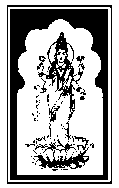 THE BANGALORE CITY CO-OPERATIVE BANK LIMITED.Administrative Office,# 3, PAMPA MAHAKAVI ROAD, CHAMARAJAPET, BANGALORE –18: 26678572 : 26600512 : 26609066General Manager : 26617980 : Tele Fax : (080) 26617980Web: bccbl.co.in, E mail ID : bccb_2005@yahoo.co.inDescription of PropertyReserve PriceEarnest Money Deposit  Amount of Secured debt from DateDate & Time of AuctionAll that piece and parcel of House Property / vacant Site bearing : No.25, Gangamma Temple Road, Old Madiwala, BBMP Ward No. 65 of BTM Layout, PID No. 65-14-25, Bengaluru. Measuring: East to West : 40 feet &                North to South : 24 feet Rs. 81,00,000/-(in words Eighty One lakhs Only)   Rs. 8,10,000./-(in words Eight LakhsTen Thousand Only)  Rs: 1,13,05,647/-As on08.09.202304.10.2023From11.00A.Mto12.00P.MBoundaries of Property (As per Deed/Actual) East by: RoadWest by: Property belongs to Krishna ReddyNorth by: Property belongs to KrishnaSouth by: Private property 